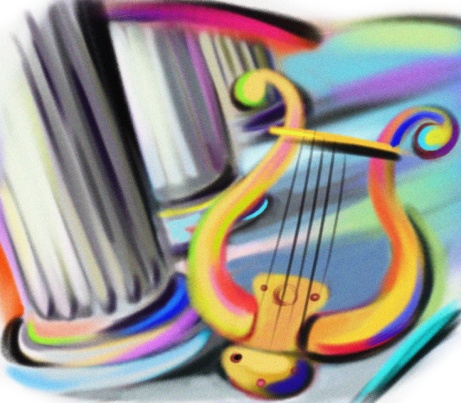 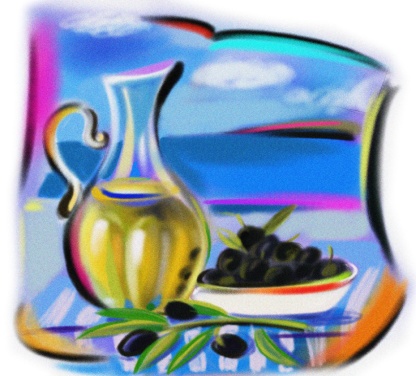 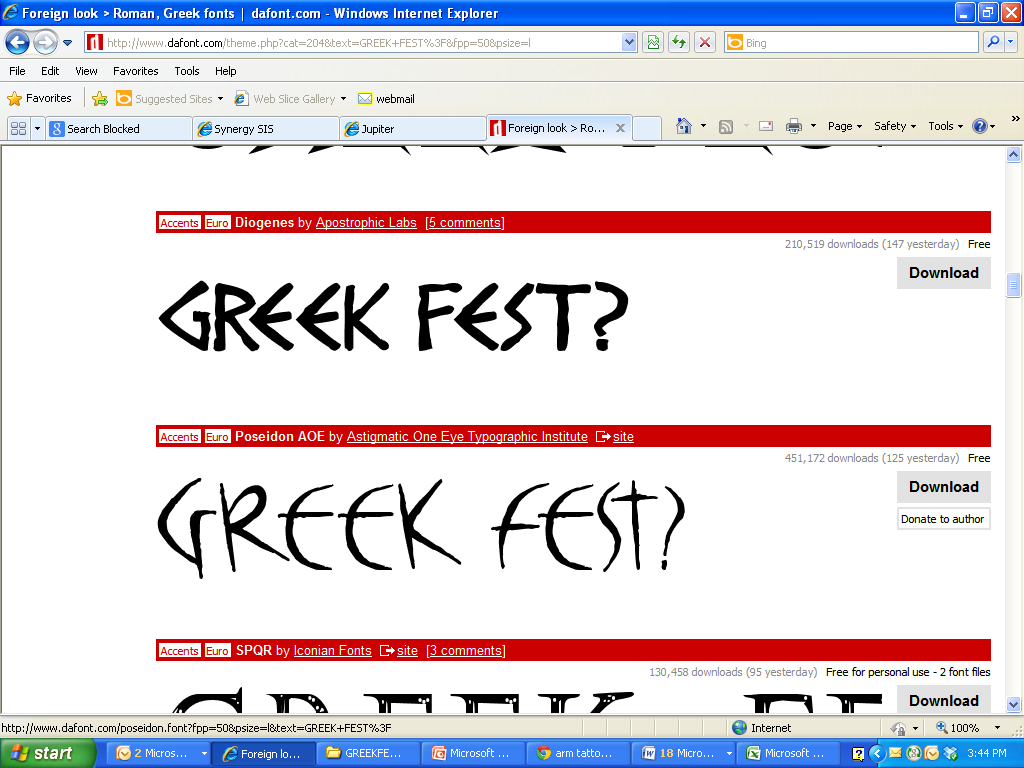 ITEMS NEEDEDWe have approx. 180 students, 50+ parents, and six teachers participating in Greek Fest.  We are operating on a small budget and there are several items we need in order to make the day run smoothly.   Please review the items listed below and, if you can donate, please indicate that by checking the appropriate item(s) and filling out the requested info.  We will contact you as the time gets closer.___ Safety pins (large)                                                                ___ Masking tape ___ 9 oz. cups ___ Pencils ___ Cases of water*  ___ Quart or gallon Ziploc bags  ___ Napkins  ___ Disposable metal trays for food ___ Heavy duty paper plates ___ Utensils ___ 5 oz. Dixie cups ___ Snacks for students* (180 students)  ___ Coolers (clearly mark student’s name and homeroom teacher)  ___ Canopy (we need to borrow 4-5 canopies for the day)  *If you checked snacks/water, you will be contacted about what items to purchase.Parent Name: ___________________________  Student Name: ________________________E-mail: _______________________________      Phone Number: _______________________PLEASE RETURN THIS FORM TO YOUR CHILD’S HOMEROOMTEACHER AS SOON AS POSSIBLE.THANK YOU!